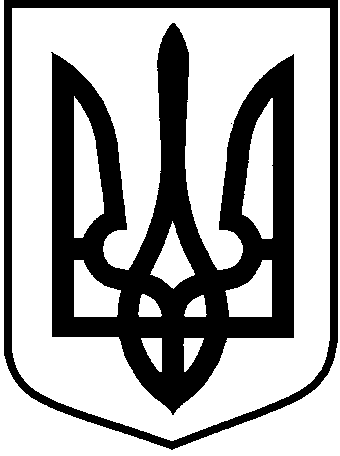 ОХТИРСЬКА МІСЬКА РАДАСЬОМЕ СКЛИКАННЯП′ЯТДЕСЯТ ДЕВ′ЯТА СЕСІЯР І Ш Е Н Н Я25.06.2019	                        м. Охтирка				№ 1624-МРПро хід виконання міської Програми розвитку тротуарів та пішохіднихдоріжок комунальної власності міста Охтирка на 2017-2020 роки	Заслухавши інформацію Управління капітального будівництва та житлово-комунального господарства Охтирської міської ради за 2018 рік про хід виконання міської Програми розвитку тротуарів та пішохідних доріжок комунальної власності міста Охтирка на 2017-2020 роки, затвердженої рішенням Охтирської міської ради від 22.12.2016    № 580-МР,  відповідно до п.11 ч.1 ст.26  Закону України «Про місцеве самоврядування в Україні»,  керуючись ч. 1 ст. 59 Закону України «Про місцеве самоврядування в Україні», міська рада вирішила:Інформацію Управління капітального будівництва та житлово-комунального господарства Охтирської міської ради за 2018 рік про хід виконання міської Програми розвитку тротуарів та пішохідних доріжок комунальної власності міста Охтирка на 2017-2020 роки  взяти до відома (додається).Управлінню капітального будівництва та житлово-комунального господарства (Демиденко О.В.) продовжити виконання заходів передбачених  міською Програмою розвитку тротуарів та пішохідних доріжок комунальної власності міста Охтирка на 2017-2020 роки.Міський голова			                    	                                   І. АЛЄКСЄЄВІнформація про хід виконання в 2018 році міської Програми розвитку тротуарів та пішохідних доріжок  комунальної власності міста Охтирка на 2017-2020 роки	Відповідно до заходів щодо забезпечення виконання завдань Програми розвитку тротуарів та пішохідних доріжок комунальної власності міста Охтирка на 2017-2020 роки (прогнозований обсяг фінансування) та Програми економічного і соціального розвитку міста Охтирка, на протязі минулого року в місті було виконано капітальний ремонт тротуарів по вулиці Гоголя (від вулиці Широкої до провулку Урожайний), по провулку Сумському (навпроти ЗОШ №2), по вулиці Батюка, по вулиці Перемоги (від вулиці Миколи Хвильового до провулку Михайленка).	На дані об’єкти було виготовлено проектно-кошторисну документацію, проведено державну експертизу проектів, та виконані роботи згідно проектно-кошторисної документації. Капітальний ремонт вищеозначених тротуарів виконувався із застосуванням технології улаштування покриття з дрібнорозмірних фігурних елементів мощення, обмежених бетонними поребриками. Основні параметри створених об’єктів благоустрою та вартість виконаних робіт складають, відповідно: Тротуар по вул. Гоголя: площа покриття ФЕМ=596 м2; довжина встановленого поребрика – 618,4м; загальна вартість-432,572 тис. грн;Тротуар по пров. Сумському:  площа покриття ФЕМ=398 м2; довжина встановленого поребрика – 465,4м; загальна вартість-276,796 тис. грн;Тротуар по вул. Батюка: площа покриття ФЕМ=341м2; довжина встановленого поребрика – 293 м; загальна вартість-230,986 тис. грн;Тротуар по вул. Перемоги: площа покриття ФЕМ=615м2; довжина встановленого поребрика – 438 м; загальна вартість-406,807 тис. грнДля запобігання передчасного руйнування тротуарів, забезпечення пропуску талих та дощових вод в ході будівництва були реалізовані заходи з водовідведення – встановлені перепускні труби з приймальними колодязями.	Виконання заходів Програми розвитку тротуарів та пішохідних доріжок комунальної власності міста Охтирка на 2017-2020 роки продовжується. Програмою економічного і соціального розвитку міста Охтирка на 2019 рік передбачений капітальний ремонт тротуарів по вулицям Перемоги – на ділянках від площі Успенської до вулиці Велика Зарічна та від провулку Михайленка до вулиці Танкістів – Кантемирівців, провулку Юріївському на загальну суму 1200,0 тис грн.На даний час вже проведені попередні визначення конфігурації пішохідних доріжок, виготовляється проектно-кошторисна документація.Виконання Програми розвитку тротуарів та пішохідних доріжок комунальної власності міста Охтирка на 2017-2020 роки триває.Начальник управління капітальногобудівництва та житлово-комунальногогосподарства Охтирської міської ради       		  	О. ДЕМИДЕНКО